Викторина «Советы доктора Айболита» по теме «Солнце, воздух и вода – наши лучшие друзья» для младшей группы Подготовила Прянишникова А.А.Цель: закрепление и обобщение знаний детей о здоровой пище, личной гигиене и правилах укрепления здоровья.Оборудование: ИКТ, картинки с вредной и полезной пищей…Ход: доктор Айболит (игрушка или герой-взрослый)Здоровье — это же бесценный дар,Который, при рожденье тебе дан.Его всегда оберегай,И способами всеми укрепляй.-Мы с вами много говорили о здоровье, о вредных привычках, о полезной и вредной пище и т.д. И сейчас доктор Айболит хочет проверить наши знания.-Итак, в викторине будут участвовать две команды: (принцип деления детей на команды по усмотрению педагога в зависимости от состава группы)-Айболит принес для вас загадки.-Команды обговаривая, отгадывают загадки. Если дети отгадали, открывается картинка.Для первой команды:1) Его бьют, а он не плачет, веселее только скачет. (Мяч)2) Два колеса подряд, их ногами вертят. (Велосипед)3) Лёг в карман и караулю рёву, плаксу и грязнулю.Им утру потоки слёз, не забуду и про нос. (Носовой платок)4) Гладко, душисто, моет чисто, нужно, чтобы у каждого было.
Что это такое? (Мыло)Для второй команды:1)Костяная спинка, на брюшке щетинка,По частоколу прыгала, всю грязь повымыла. (Зубная щетка)2) Зубаст, а не кусается. Как он называется? (Гребень, расческа)3) Я несу в себе водицу. Нам водица пригодится. Можно мыться без хлопот, если есть … (водопровод).4) Белая река в пещеру затекла, чистит добела, (зубная паста)5) Вафельное полосатое, ворсистое и мохнатое,Всегда под рукою – что это такое? (полотенце)-Здоровье – это богатство, которое нельзя купить за деньги или получить в подарок. Важную роль в сохранении и укреплении здоровья играет и правильное Питание. А для правильного питания нужны … полезные продукты. Назовите, какие вы знаете полезные продукты. (ответы детей) Игра «Вредные и полезные продукты»-Одна команда называет полезные продукты, другая команда – вредные продукты (из набора картинок).Полезные (каша, орехи, капуста, рыба, морская капуста, молоко, горох, яблоко, йогурт)Вредные (картофель фри, кока- кола, чупа-чупс, сухарики, чипсы, поп корн, жевательная резинка, фанта)-Правильно, существуют продукты, которые полезны людям. Но есть продукты, которые не полезны для здоровья. К сожалению, это чипсы, конфеты, газировка, шоколад…. Все то, что вы любите! Но хочу вас успокоить – они вредны в больших количествах.-Все полезные продукты снабжают организм энергией, чтобы можно было двигаться, играть, заниматься, помогают организму расти, развиваться, питают его витаминами. Особенно много витаминов содержится в овощах и фруктах.-Ребята, часто ли покупают вам витамины родители? А где они их покупают? (Ответы детей)-Не обязательно идти за витаминами в аптеку. Витамины «живут» рядом с нами. А где, вы определите сами, если правильно отгадаете загадки.«Витамины «живут» рядом с нами»Для первой команды1.Он совсем-совсем зелёный. И овальный, удлинённый.Помидора верный брат, тоже просится в салат. (огурец)2.Сидит девица в темнице, а коса – на улице. (морковь)3.С оранжевой кожей, на мячик похожий,Но в центре не пусто, а сочно и вкусно. (апельсин)4. Круглое, румяное, я расту на ветке;Любят меня взрослые и маленькие детки. (яблоко)Для второй команды1. Воду пьёт – себя торопит, и растёт, и листья копит.Набирает вес кубышка, в середине – кочерыжка. (капуста)2. Всех крупнее и краснее он в салате всех вкуснее.И ребята с давних пор очень любят…(помидор)3. Кислый очень, очень. (лимон)4. Хоть он совсем не хрупкий, а спрятался в скорлупку.Из плодов он тверже всех называется…(орех)-Овощи и фрукты любят все на свете.Бабушки и дети советы знают эти.Виноград и вишня лечат все сосуды.Абрикос от сердца, груша – от простуды.От простуды и ангины помогают апельсины,Ну а лучше съесть лимон, хоть и очень кислый он.Помни истину простую – лучше видит только тот,Кто жуёт морковь сырую или сок морковный пьёт.Нет полезнее продуктов – вкусных овощей и фруктов.И Серёже, и Ирине – всем полезны витамины!Ничего на свете лучше нету - заменить на яблоко конфету.Чипсы поменять на апельсин, Чипсы поменять на мандарин.Игра малой подвижности «Полезный и неполезный»-А сейчас мы проведём игру, в ходе которой повторим названия полезных и неполезных продуктов. Я буду называть продукты питания. Если услышите полезный продукт – хлопайте в ладоши; если назову продукт, который не является полезным, хотя он и вкусный, топайте.Итак: Яблоко, торт, огурцы, рыба, конфеты, морковь, творог, чипсы, свёкла, газировка, молоко, лук, зефир, апельсин, сыр, шоколад, лимон.Итоговая игра «Полезно - вредно»Я буду задавать вам вопросы, а вы отвечать хором словами «полезно» или «вредно»:- По утрам делать зарядку (полезно)- Не мыть руки перед едой (вредно)- Промывать глаза по утрам… (полезно)- Чистить зубы (полезно)- Смотреть близко телевизор (вредно)- Ежедневно гулять на улице (полезно)- Пить только газировку (вредно)- Есть фрукты и овощи (полезно)- Заниматься физкультурой (полезно).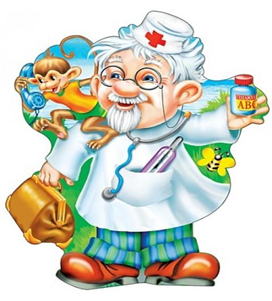 «Айболит»Прочные знания вы показали и о здоровье мне все рассказали,Важно: мало правила знать, главное, следует их выполнять!Награждение фруктами, прогулочным инвентарем…На этом наша игра завершена. Спасибо всем, кто принял участие.Всем крепкого здоровья, хорошего настроения! (ниже предложены варианты эмблем для команд)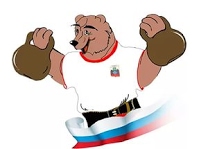 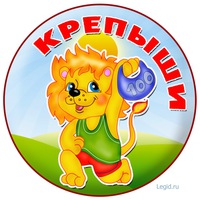 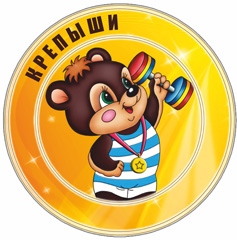 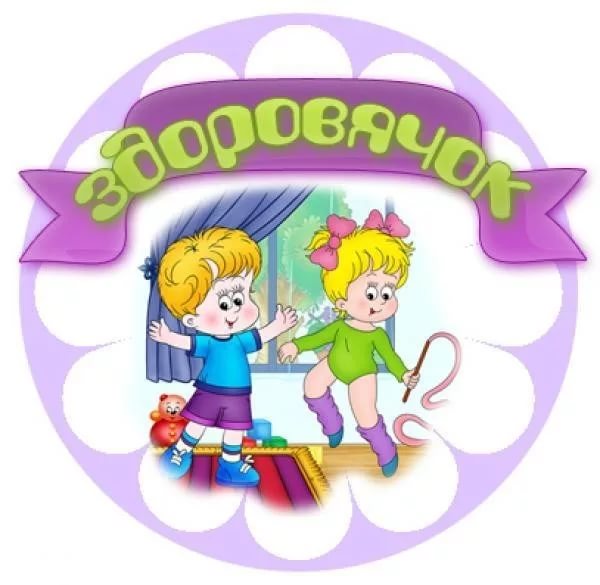 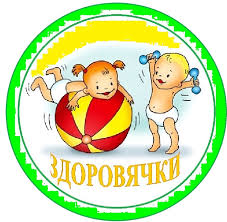 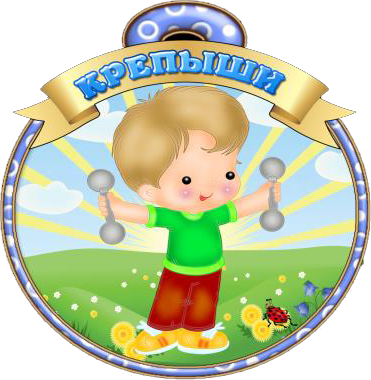 